Introduction to Ecosystems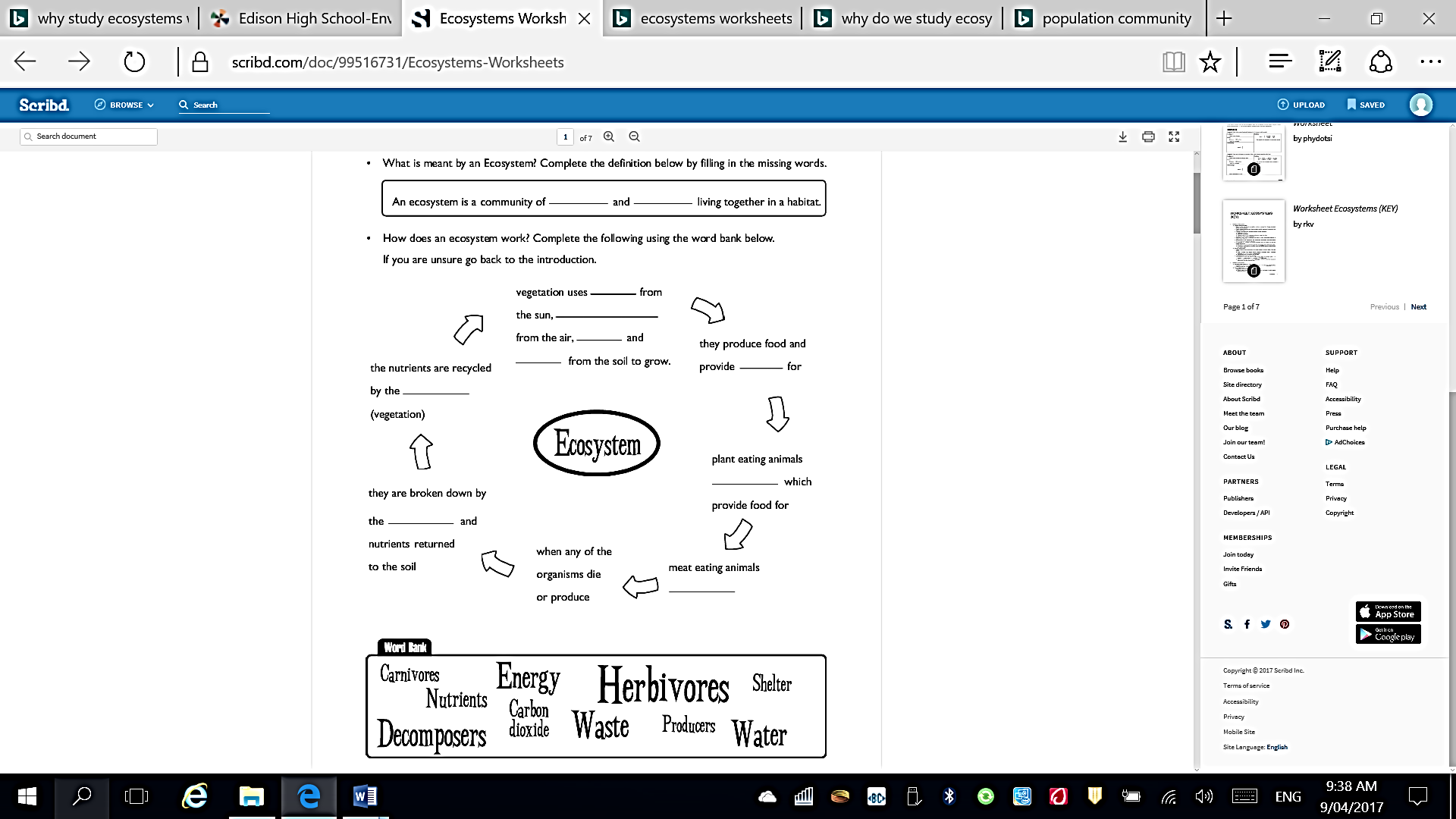 